新型コロナウイルスへの対応について(再確認)安心して学校生活を送るために、以下の事項について自身の行動を振り返り、再度、自分たちにできることを意識して行動をとるようにして下さい。◆手洗い及び手指消毒の徹底登校時、授業前後、昼食前など、こまめに手を洗い、手指消毒をしましょう。◆マスクの着用について常に、マスクの着用を心がけること。また、こまめに水分を取ること！※授業中において、机上に水分補給のための飲み物を置くことを可とする。◆換気について換気扇をつけ、授業時間中は必ず窓やドアを開けるなどして、換気を徹底しております。◆登校する際の留意事項について感染拡大防止の観点から、次の場合は、登校を自粛してください。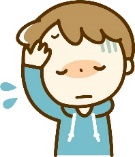 ・発熱がある場合（毎朝の検温）・咳などの風邪の症状がある場合・その他、体調が悪い場合(免疫力が弱っている可能性があるため)※登校後、体調が悪くなった場合は、近くの先生に報告し、速やかに下校すること◆集団での活動等の自粛について感染拡大防止の観点から、集団での活動については自粛してください。また、日常生活の場面においても、以下3つに当てはまる場面では感染のリスクが高まると言われています。感染拡大防止の観点から、極力イベント参加や人混みは避けて行動すること。・授業中、自習中は、仕切りのない机等、対面で着席しないようにすること・生徒と先生間、生徒と生徒間での密接場面をつくらないこと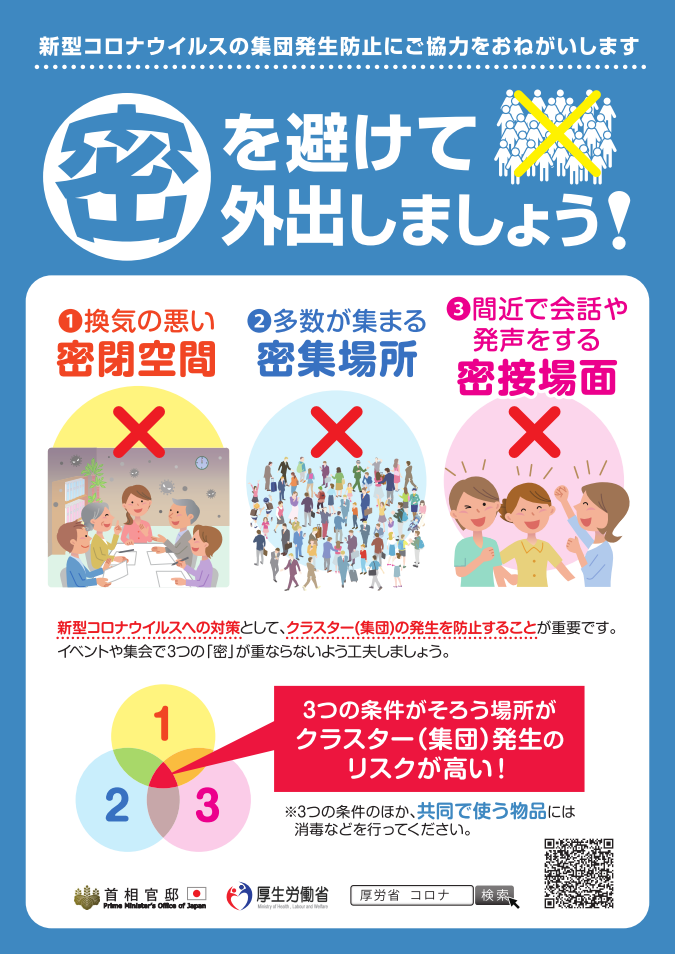 